WETRANSFER İLE NASIL DOSYA YOLLANIR?İnternet tarayıcınızdan  https://wetransfer.com/   adresine giriş yapınız.Ücretsiz seçeneğini seçerek,Çıkan sayfada dosyalarınızı ekleyiniz. (Çalışmanız, çalışma künyeniz)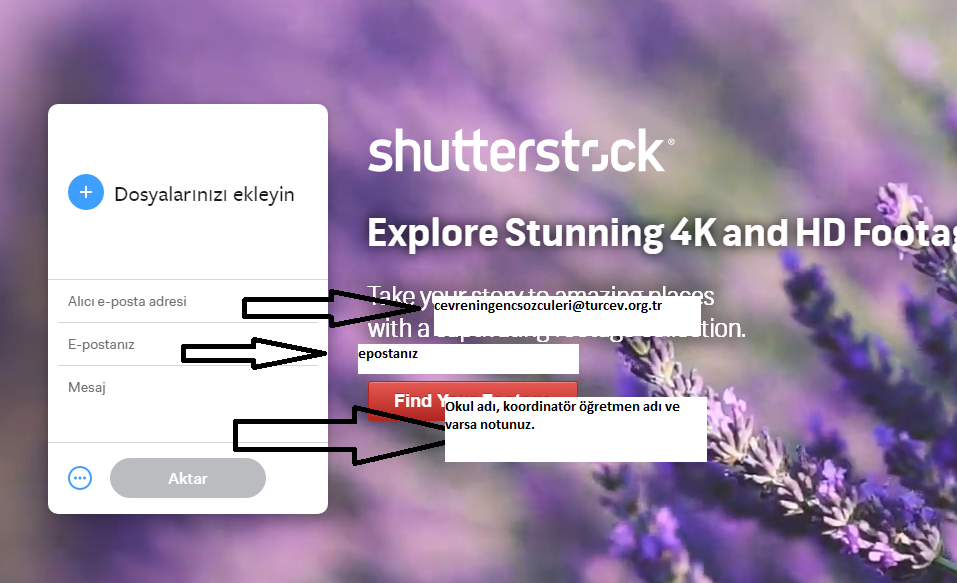 Alıcı e-posta: cevreningencsozculeri@turcev.org.trE-postanız: öğretmen ya da okul e-postasıMesaj: Okul adı, koordinatör öğretmen adı ve varsa notunuz.Aktar kısmı tıklanarak, %100 olana kadar aktarılması beklenir.Dosyalar aktarıldıktan sonra e-postanıza dosyaların yollandığı emaili gelir.cevreningencsozculeri@turcev.org.tr de dosyalarınızı indirince bildirim emaili gelir. İşleminiz tamamlanmış olur. 